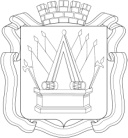 МУНИЦИПАЛЬНОЕ  АВТОНОМНОЕ ОБЩЕОБРАЗОВАТЕЛЬНОЕ УЧРЕЖДЕНИЕ«СРЕДНЯЯ  ОБЩЕОБРАЗОВАТЕЛЬНАЯ  ШКОЛА  №2» (МАОУ СОШ №2)626109, Тюменская обл., г. Тобольск,  мкр. «Иртышский», ул. Железнодорожная, д.5, тел. (3456) 33-23-96,  sch-2tob@mail.Отчет о устранении нарушений, выявленных в ходе проверки  МАОУ СОШ №2 Департаментом по лицензированию, государственной аккредитации, надзору и контролю в сфере образования  Тюменской области 01-05 июля 2013года.Нормативный актНарушениеИнформация о выполнениип.12 Порядка приема граждан в общеобразовательные учреждения, утвержденный приказом Минобрнауки РФ от 15.02.2012 №107В уставе школы необоснованны требования ксерокопии свидетельства о рождении ребенка и ксерокопии свидетельства о регистрации по месту жительства на закрепленной территории.В заявлениях о приеме в 10 класс не указаны сведения о месте рождения ребенка.Будут внесены изменения в устав .10.2013П.8 ст.15 Закона РФ «Об образовании» (№3266-1 от 10.07.1992).Не обеспечивается индивидуальный учет результатов освоения образовательных программ в отношении обучающихся.В классных журналах не всем обучающимся выставлены оценки за контрольные работы, изложения.Выполнено Инструкция о ведении школьной документации, утвержденная приказом Министерства Просвещения СССР от 27.12.1974гВ ряде случаев в алфавитной книге приводится неполная информация о месте, откуда прибыл и куда выбыл обучающийся.В классном журнале  11 класса за 2010-2011 учебный год присутствуют записи тем уроков по алгебре, оформленные не в соответствии с программой (решение тестов ЕГЭ).В классном журнале 9 класса за 2012-2013 уч. год  на правой стороне предметной страницы по русому языку зафиксирован урок по теме  «Сжатое изложение», от 06.03, но на левую сторону страницы даны урок не внесен. (выпущена дата).11 апреля урок по теме «Подготовка к контрольной работе по теме….», однако запись о проведении  данной контрольной работы отсутствует. выполненоП 14. Положения о формах и порядке проведения государственной (итоговой) аттестации обучающихся, освоивших образовательные программы среднего (полного) общего образования, утвержденный Приказом Министерства образования и науки  РФ от 28.11.2008г № 326В протоколе педагогического совета 2013г  не содержится указание на наличие годовых отметок  по всем общеобразовательным предметам учебного плана  за 10 и 11 классы не ниже удовлетворительных в качестве основания для допуска обучающихся 11 класса к государственной (итоговой) аттестации. ВыполненоП 3. Порядка выдачи документов государственного образца об основном общем и среднем (полном) общем образовании, заполнения, хранения и учета соответствующих бланков документов, утвержденный приказом Минобрнауки от 28.02.2011 года  №224.В протоколе педагогического совета не содержится указание в качестве основания о выдаче аттестата: аттестат о среднем  (полном) общем образовании выдается обучающимся, освоившим основные общеобразовательные программы  среднего (полного) общего образования и прошедшим государственную итоговую аттестацию в установленном порядке При выдаче дубликата в книге для учета и записи выданных аттестатов в графе «Сведения о выдаче дубликата» не указан № учетной записи выданного дубликата и  учетный номер  записи оригинала аттестата.Выполнено В нарушении п 10.6,  п.10.8, п 10.12. СанПиН 2.4.2.2821-10Не организован перерыв , продолжительностью не менее  45 минут между началом дополнительных занятий и последним уроком 1-2 классах.В расписании уроков на 2012-2013 учебный год  не соблюдается  требование о проведении наиболее трудных предметов для обучающихся:1-х классов - на 2 уроке2-4 классов – на 2-3 уроках5-11 классов – на 2-4 уроках.Не предусмотрена большая перемена продолжительностью 20-30 минут.выполненоП.6, ст 9, пп 7 п 2 ст 32 Закона РФ «Об образовании» от 10.07.1992 № 3266-1Рабочие программы по предметам «Окружающий мир», «Труд»  в 3б кл и «Физической культуре» в 10 классе представлены тематическим планированием.ВыполненоП5 ст 14 Закона РФ «Об образовании» от 10.07.1992 № 3266-1, приказа Минобрнауки РФ от 05.03.2004 №1089 «Об утверждении федерального компонента государственных образовательных стандартов начального общего, основного общего и среднего (полного)  образования»Содержание рабочих программ по предмету «История» 10-11 классы не соответствует федеральному компоненту государственных образовательных стандартов среднего (полного) общего образования.ВыполненоП16, п 19.7, п 16, п 19.10 ФГОС НОО, утвержденный приказом Минобрнауки РФ от 06.10.2009г № 3731.Стуктура основной образовательной программы начального  общего образования, реализуемая ОУ не соответствует требованиям:отсутствует план внеурочной деятельности;не указаны условия реализации ООП в соответствии с требованиями Стандарта;не выделены разделы: целевой, содержательный и организационный.2.Содержание программы по формированию экологической культуры, здорового и безопасного образа жизни не соответствует требованиям.3. В части организации внеурочной деятельности:-не используются все формы организации внеурочной деятельности в соответствии с требованиями- не внесены изменения в части реализации программ внеурочной деятельности в учебный план.Будет выполнено до 30.10П 2. П 3 ст 32 Закона РФ «Об образовании» от 10.07.1992 № 3266-1Не выполняются критериальные  значения, утвержденные приказом департамента по лицензированию, государственной аккредитации, надзору и контролю в сфере образования  Тюменской области от 23.03.2012 № 170/ОД: доля обучающихся, освоивших основную общеобразовательную программу начального общего образования в 2011 и 2013 году с оценками «4» и «5» ниже критериальных значений (50%).доля обучающихся, освоивших основную общеобразовательную программу среднего (полного)общего образования в 2012г  году с оценками «4» и «5» ниже критериальных значений (30%).Составлен план мероприятий по повышению качества образования в начальной школе (не ниже 50%)выполненоПп 24. П 2 ст 32 Закона РФ «Об образовании» от 10.07.1992 № 3266-1Не обеспечено функционирование системы внутреннего мониторинга  качества образования:Не выполняется план внутришкольного контроля (в том числе раздела  «Состояние преподавания предметов»), ослаблен контроль за индивидуальной работой педагога со слабоуспевающими обучающимися,  за реализацией ФГОС в 1 и 2-х классах, аналитические материалы и управленческие решения носят формальный характер.Выполнено